Уроки здорового питания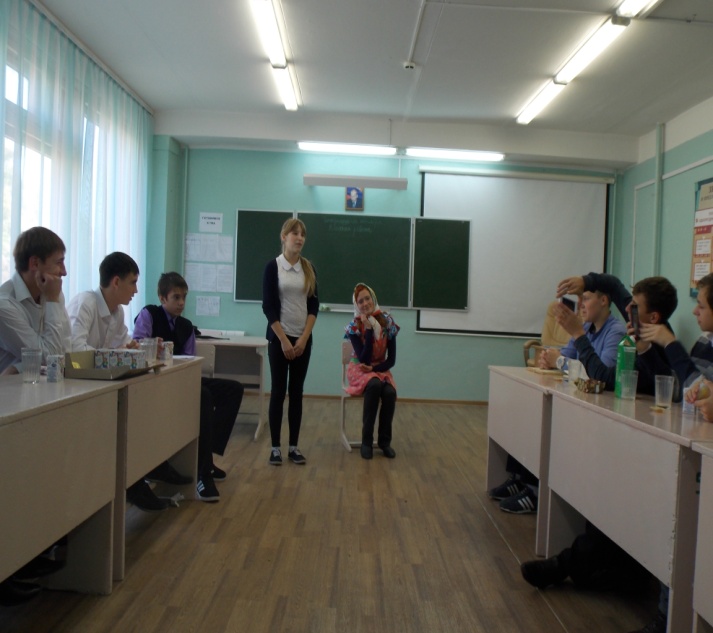 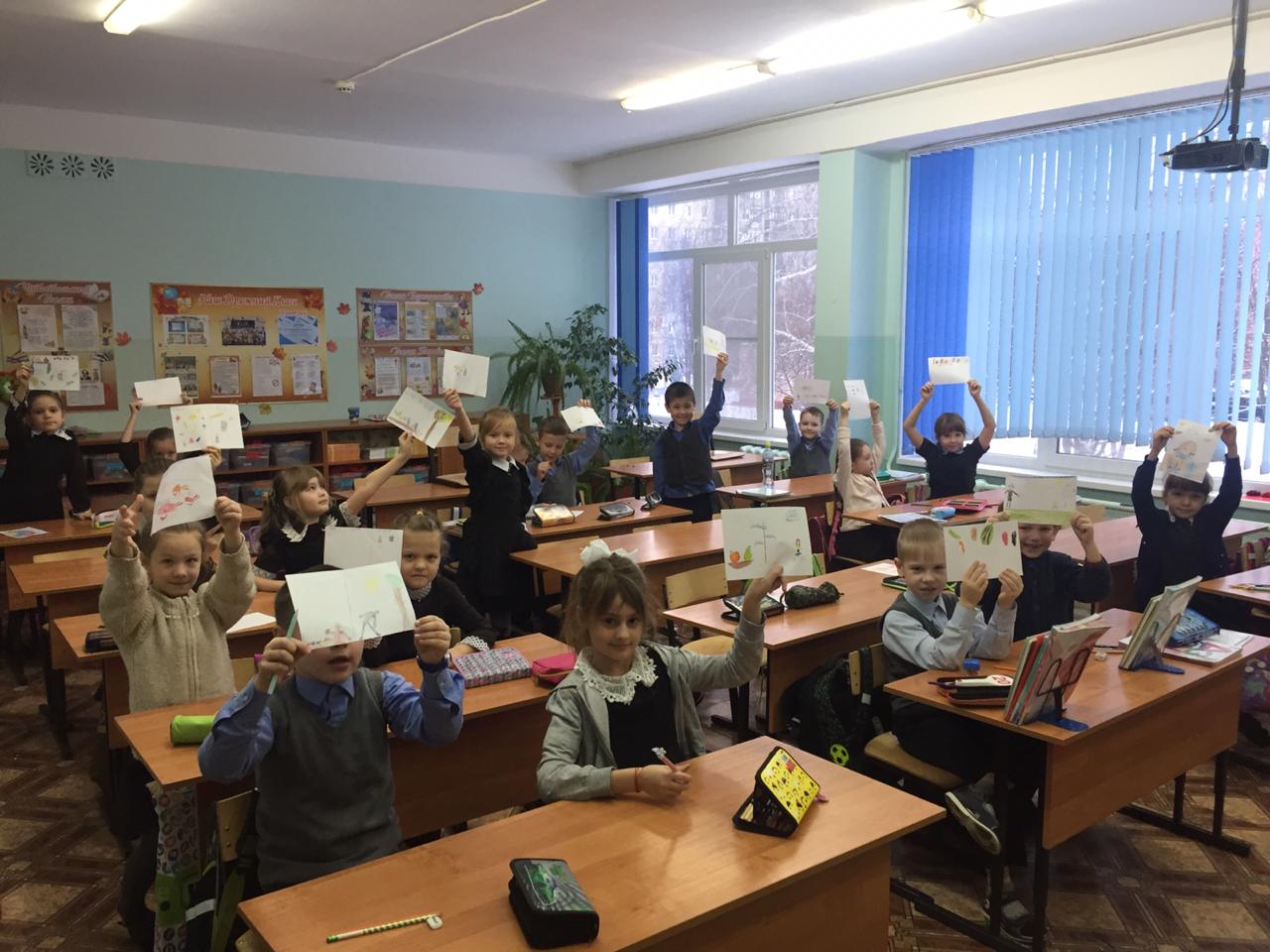 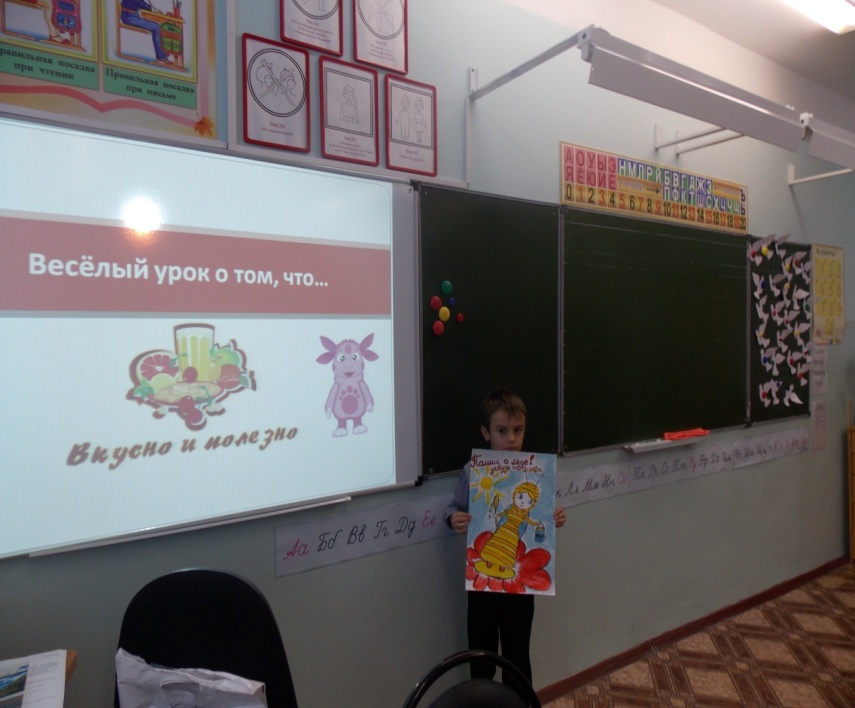 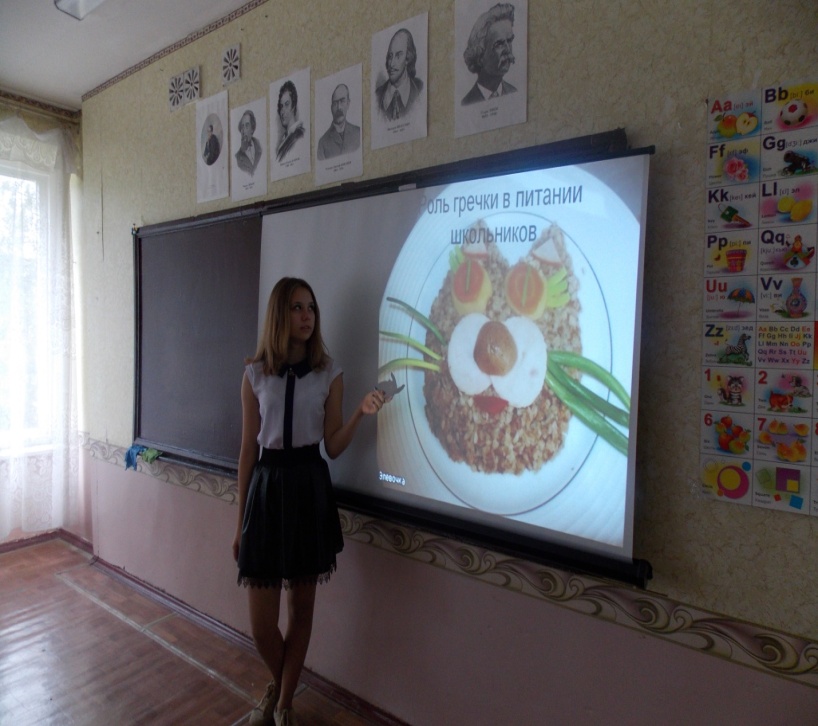 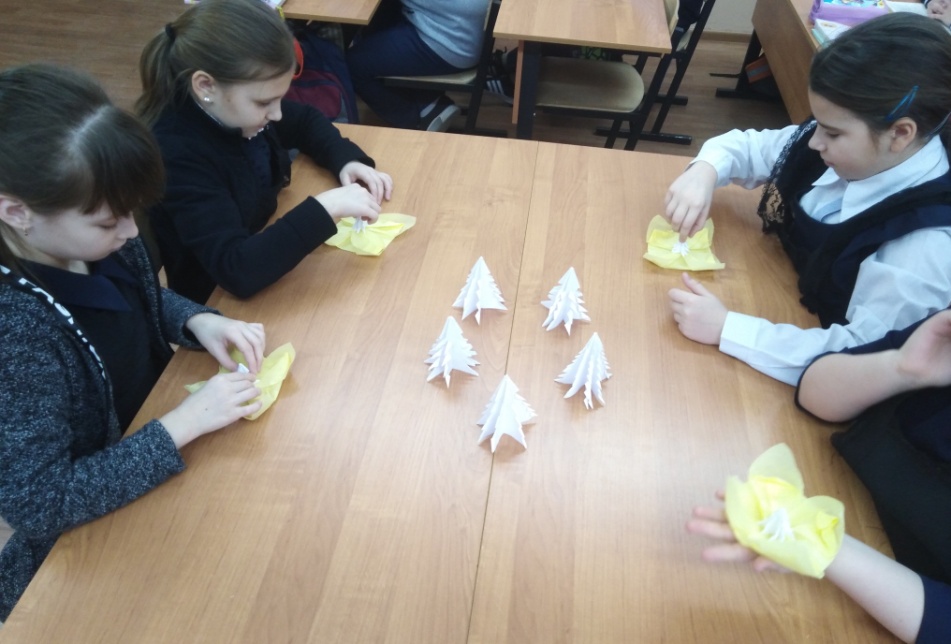 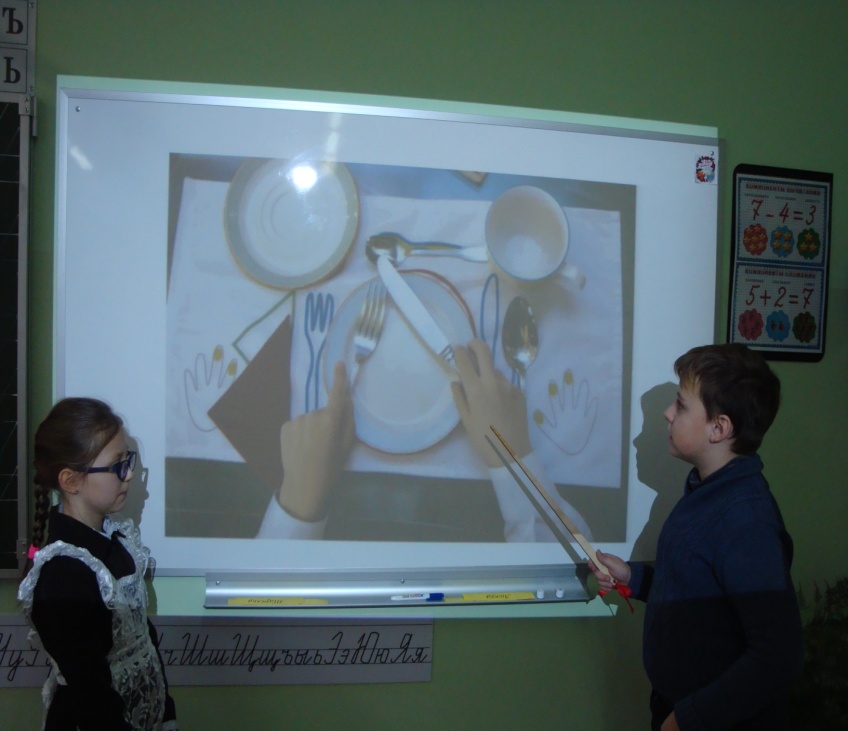 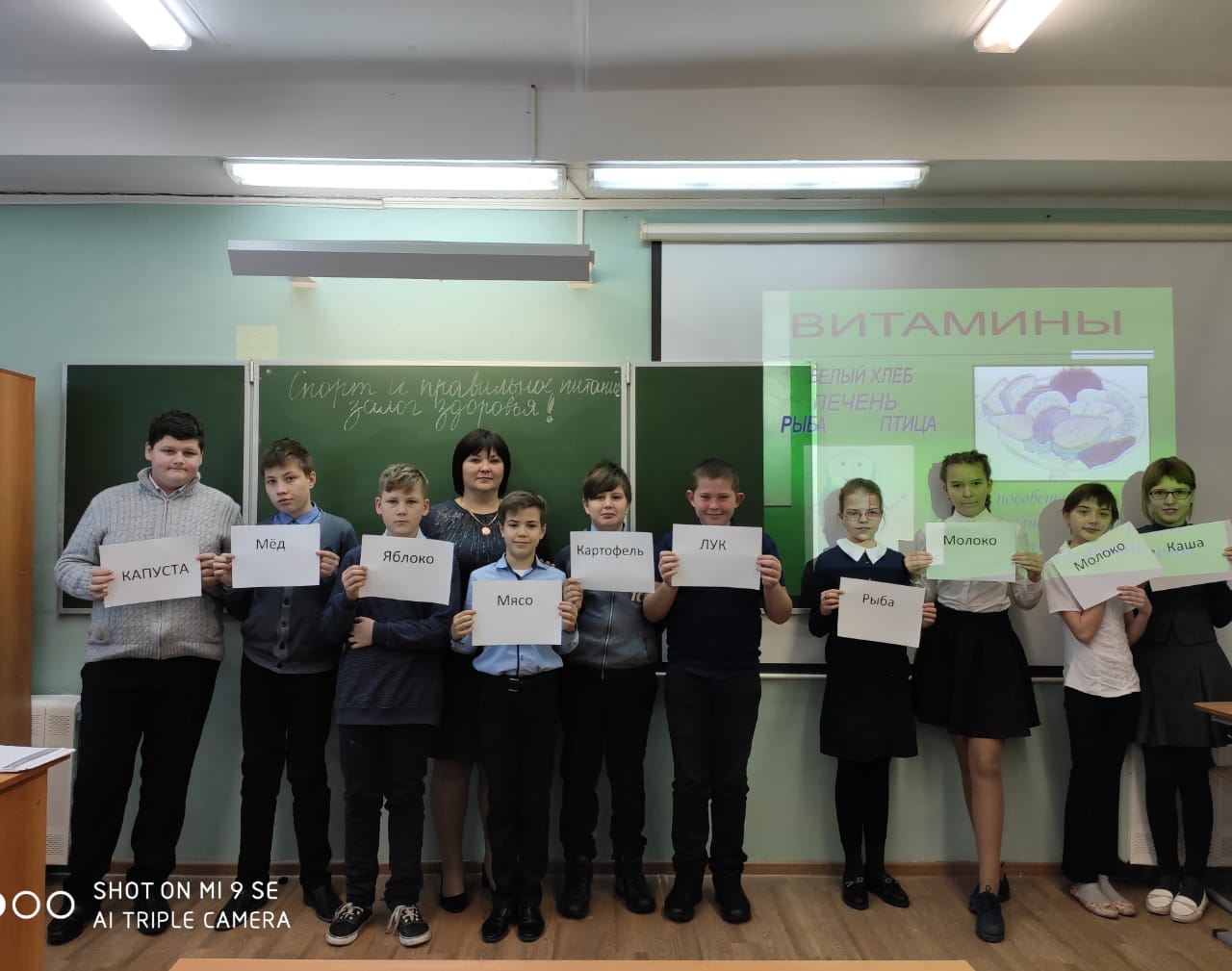 